MSC Bellissima da Napoli 20-27 ottobre 2022PCTO - "Orientamento professionale nei servizi alberghieri a bordo di una nave da crociera":Il progetto, inserito nei percorsi per le competenze trasversali e per l’orientamento (PCTO), coerentemente con quanto delineato dall’Istituto in termini di iniziative e progettualità di potenziamento delle competenze nell’ambito del PTOF, intende:rafforzare il ruolo dell’istruzione nei processi di crescita e modernizzazione della società attraverso il potenziamento dell’offerta curricolare;arricchire la formazione delle studentesse e degli studenti con l'acquisizione di competenze trasversali, tecnico-pratiche e operative, fondamentali per l’inserimento nel mercato del lavoro;garantire una maggiore inclusione sociale e in ambito lavorativo agli allievi attraverso una formazione professionale di elevata qualità e opportunità di confronto, dialogo e cooperazione all’interno dei gruppi classe e con l’esterno;valorizzare al meglio le potenzialità degli studenti e arricchire il loro curriculum con contenuti operativi e competenze trasversali di qualità;collegare l’offerta formativa allo sviluppo culturale, sociale e professionale attraverso metodologie di apprendimento flessibili e a contatto con ambiti di lavoro altamente qualificanti, che consentono il potenziamento e le collaborazioni tra scuola e il mondo del lavoro sul territorio di riferimento.Obiettivi generali:conoscere e sapersi muovere all’interno degli ambienti di lavoro con atteggiamenti e comportamenti professionali;sviluppare capacità, competenze e tecniche comunicative interpersonali e specifiche di lavoro;far acquisire dimestichezza con le ICT e la multimedialità in genere;approfondire e migliorare la comunicazione in lingua straniera nei contesti di lavoro;far conoscere le norme sulla sicurezza negli ambienti di lavoro e le procedure di evacuazione in azienda;Destinatari:destinatari del progetto "Orientamento professionale nei servizi alberghieri a bordo di una nave da crociera" sono gli allievi appartenenti alle classi terze, quarte e quinte dell'indirizzo di studio IPSEOA, anno scolastico 2022/2023.Obiettivi:Articolazione accoglienza turisticaacquisire competenze nell'accoglienza di turisti e clienti anche in lingua straniera;conseguire competenze di gestione delle procedure di accoglienza e check in;sviluppare capacità relazionali e di gestione dei rapporti interpersonali con clienti e staff impiegato;conseguire competenze nelle prenotazioni delle escursioni, formazione dei gruppi ai desk di accoglienza e al back office;sviluppare competenze professionali nell'accompagnamento e nella gestione dei gruppi durante le escursioni;conseguire competenze nelle procedure di sicurezza personale e di evacuazione.Articolazione sala e venditaconoscere le diverse tipologie di ristoranti, i diversi stili di servizio e di mise en place su una nave da crociera;conoscere le diverse tipologie di bar e il servizio effettuato;conoscere la brigata di sala e bar su una nave da crociera e il livello di specializzazione;sviluppare capacità relazionali e di gestione dei rapporti interpersonali con clienti e staff impiegato;conseguire competenze professionali durante la somministrazione e il servizio di pietanze    e    bevande    e    le    modalità    di    servizio    in    funzione     dei differenti momenti della ristorazione della giornata;conseguire competenze nelle procedure di sicurezza personale e di evacuazione.Articolazione enogastronomiaconoscere la brigata di cucina su una nave da crociera e il livello di specializzazione;conoscere la suddivisione della cucina e gli ambienti di lavoro: quella dedicata alla ristorazione dei passeggeri e quella destinata all’equipaggio;conoscere i differenti dipartimenti che costituiscono gli ambienti di lavoro della cucina su una nave da crociera. conoscere le modalità di approvvigionamento, stoccaggio, conservazione, distribuzione, trasformazione e utilizzo delle derrate alimentari.conoscenza delle norme igieniche e relative procedure applicate;conoscenza delle diverse tipologie di menu per i ristoranti gourmet, a buffet e a tematici.sviluppare capacità relazionali e di gestione dei rapporti interpersonali con clienti e staff impiegato;conseguire competenze professionali durante la somministrazione e il servizio di pietanze    e    bevande    e    le    modalità    di    servizio    in    funzione     dei differenti momenti della ristorazione della giornata;conseguire competenze nelle procedure di sicurezza personale e di evacuazione.Metodologie ed attività:n. 2 ore di formazione sulla sicurezza a bordo e prove di evacuazione;n. 8 ore di incontri di formazione con i responsabili dei servizi alberghieri a bordo della nave, tra cui: il Comandante della Nave, l’Hotel Director o commissario di bordo (Purser), il Food & beverage manager, il 1° maître, il 1° barman, lo Chef Executive e il Sous chef, gli Chef di partita, il Reception manager e il Guest relation manager.n. 10 ore di lezioni frontali giornaliere per l'orientamento, l'organizzazione e la gestione delle attività di formazione con il responsabile gruppi della compagnia di navigazione;n. 5 ore di partecipazione ai meeting di report e valutazione delle attività svolte con il personale di reparto, progetto e settore;n. 15 ore di escursione a terra per la conoscenza delle località di sbarco.Bellissima da/a Napoli 20-27 ottobre 2022 – ITINERARIO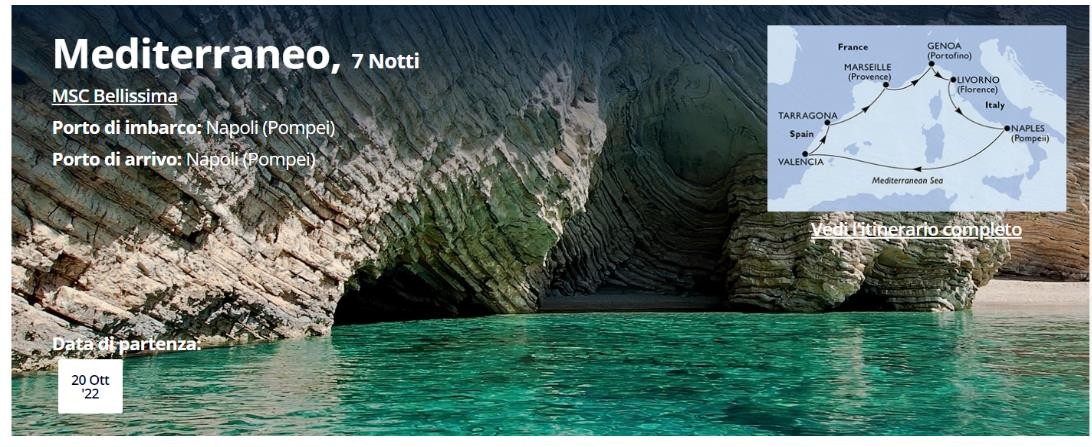 Giorno 1giovedì, 20 ott 2022Porto: Napoli (Pompei),ItaliaArrivo: -Partenza: 17:00Giorno 2venerdì, 21 ott 2022Porto:Arrivo: -Partenza: -Giorno 3sabato, 22 ott 2022Porto: Valencia, SpagnaArrivo: 08:00Partenza: 21:00Giorno 4domenica, 23 ott 2022Porto: Tarragona, SpainArrivo: 07:00Partenza: 19:00Giorno 5lunedì, 24 ott 2022Porto: Marsiglia (Provenza), FranciaArrivo: 10:00Partenza: 17:00Giorno 6martedì, 25 ott 2022Porto: Genova (Portofino), ItaliaArrivo: 07:00Partenza: 19:00Giorno 7mercoledì, 26 ott 2022Porto: Livorno (Firenze), ItaliaArrivo: 07:00Partenza: 17:00Giorno 8giovedì, 27 ott 2022Porto: Napoli (Pompei),ItaliaArrivo: 09:00Partenza: -